GACETA MUNICIPALN.º 25SEPTIEMBRE 2019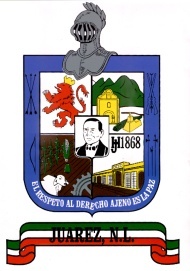 GOBIERNO MUNICIPAL DE JUÁREZ, NUEVO LEÓNADMINISTRACIÓN 2018-2021C O N T E N I D OLa GACETA MUNICIPAL, es una publicación del Ayuntamiento de Juárez, Nuevo León, elaborada en la Dirección Técnica, adscrita a la Secretaría del Ayuntamiento, ubicada en Palacio Municipal, Zaragoza y Benito Juárez s/n, Planta Alta, Centro, Juárez, N.L. Teléfono 1878-8000 A C U E R D O SACTA NÚMERO 028 (ORDINARIA)27 DE SEPTIEMBRE DE 2019ACUERDO NO. 01.- SE APRUEBA Y AUTORIZA EL ORDEN DEL DÍA PARA LA PRESENTE SESIÓN. ACUERDO NO. 02.- SE APRUEBA Y AUTORIZA LA DISPENSA DE LA LECTURA DEL ACTA DE LA SESION ANTERIOR.ACUERDO NO. 03.- SE APRUEBA Y AUTORIZA EL CONTENIDO DE LAS ACTAS DE LAS SESIONES VIGÉSIMA SEXTA Y VIGÉSIMA SÉPTIMAACUERDO NO. 04.- SE APRUEBA LA DISPENSA DE LA LECTURA COMPLETA DEL DICTAMEN A TRATAR EN LA PRESENTE SESIÓN DE CABILDO, PARA PROCEDER A DAR LECTURA AL PROEMIO Y PUNTO DE ACUERDO DEL MISMO.ACUERDO NO. 05.- APRUEBA Y AUTORIZA EL DICTAMEN DE LA COMISIÓN DE HACIENDA Y PATRIMONIO MUNICIPALES, EN LOS SIGUIENTES TÉRMINOS: PRIMERO.- Se aprueba, autoriza y expide la DECLARATORIA DE INCORPORACIÓN DE 1 UNA AREA MUNICIPAL AL PATRIMONIO MUNICIPAL que a continuación Se describe: Área Municipal No.17: Ubicada en el Fraccionamiento Vistas del Rio 5°sector. En el Municipio de Juárez N.L. Lote de terreno marcado con el número 1(uno), de la manzana número 254, cuenta con una superficie total de terreno de 2,152.276 Metros cuadrados, y las siguientes medidas y colindancias.AL NOROESTE: mide 24.00 metros da de frente a la avenida Vista de las Flores.AL SURESTE: mide 24.00 metros y da de frente a la calle circuito Vista del Rio grande.AL NORESTE: mide 66.00 metros y da de frente a la calle Vistas del Rio Tecolutla.AL SUROESTE: mide 66.00 metros y colinda con el circuito vistas del Rio Grande.UN OCHAVO: en forma circular que mide 3.00 metros de radio y con una línea curva que mide 4.712 metros, el cual se forma en el cruce de las calles circuito Vista del Rio y avenida Vista de las Flores.UN OCHAVO: en forma circular que mide 3.00 metros de radio y con una línea curva que mide 4.712metros el cual se forma en el cruce de la calle vista del Rio Tecolutla y avenida Vista de las Flores.UN OCHAVO: en forma circular que mide 3.00 metros de radio y con una línea curva que mide 4.712 metros, el cual se forma en el cruce de las calles circuito Vista del Grande y calle Vista del Rio Tecolutla.UN OCHAVO: en forma circular que mide 3.00 metros de radio y con una línea curva que mide 4.712 metros, el cual se forma en el cruce de la calle del lado suroeste circuito Vista del Rio grande y la calle del lado sureste circuito Vista del Rio grande.LA MANZANA DE REFERENCIASE ENCUENTRA CIRCUNDADA POR LAS SIGUIENTES CALLES:AL NOROESTE: Avenida Vista de las Flores.AL SURESTE: Circuito Vista del Rio grande.AL NORESTE: Calle Vista del Rio Tecolutla.AL SUROESTE: Circuito vista del Rio grande.Dicho inmueble lo ampara los siguientes datos de registro: A  Favor de Municipio de Juárez Nuevo León Bajo el No. 11257 Vol. 82 Libro 113 Secc. Propiedad de fecha 16 Octubre de 2009. SEGUNDO: Por Instrucciones del Presidente Municipal, se ordena que a través de la Secretaría del Ayuntamiento se mande publicar el presente acuerdo en el Periódico Oficial del Estado de Nuevo León y en la Gaceta Municipal de Juárez, Nuevo León, a fin de que surtan los efectos legales a que haya lugar. TERCERO.- Una vez publicado el presente acuerdo en el Periódico Oficial del Estado de Nuevo León, así como en la Gaceta Municipal de Juárez, Nuevo León,              gírese Instrucciones a la Dirección de Patrimonio Municipal, a fin de que por su conducto se Lleve a cabo la inscripción correspondiente en el Instituto Registral y Catastral del Segundo Distrito del Estado de Nuevo León con sede  en Cadereyta, Jiménez, Nuevo León.ACUERDOS	PÁG.APROBADOS EN LA SESIÓN NÚMERO 028, CON CARÁCTER DE ORDINARIA DE FECHA 27 DE SEPTIEMBRE DE 2019.……………………………………   3 - 4 